											GÜNLÜDÜR Sayı	:59348463-604-99 [SP.2.10]				 			                 17 /10/2017	Konu	: Doğrudan Temin Teklif Belgesi                                                                                                         ESKİŞEHİR4734 sayılı KİK.nun 3. Md.nin (f) bendi uyarınca yürütülen ve desteklenen araştırma-geliştirme projeleri için gerekli mal ve hizmetlerin alımları için düzenlenen esas ve usüllerin (21/d) Md.ne göredoğrudan temin usûlü ile alımı yapılacak olan aşağıda cins ve miktarı yazılı malzemeler / cihazlar için KDV Hariç tekliflerinizi en geç 20 / 10 / 2017 saat 16.30’a kadar aşağıdaki bilgiler dâhilinde Üniversitemiz Bilimsel Araştırma Projeleri Satınalma Birimine vermenizi rica ederim.Ali KANBERSatınalma Şube MüdürüNOTLAR: 2017/11015  kod nolu proje için, teklifler  20.10.2017   saat 16.30’a kadar ESOGÜ Bilimsel Araştırmalar Birimi Satın alma Servisine elden, posta  veya faks ile gönderilecektir. Siparişin sonrasında malzemelerin kaç günde teslim edileceği belirtilecektir. KISMİ TEKLİF VERİLEBİLİR. ALTERNATİF TEKLİF VERİLMEYECEKTİR. Teklif edilen cihazların markaları ve modelleri teklif mektubunda ayrıntılı olarak belirtilmelidir. Teklifler TL olarak verilmelidir. Türk lirası haricinde verilen teklifler değerlendirmeye alınmayacaktır. İSTEKLİLER TEKLİFLERE VERGİ NO/TC NUMARALARINI BELİRTİLECEKTİR. Teklif edilen malzemelere ait katalog var ise teklif mektupları içersinde getirilmesi gerekmektedir.Malzemeler İdari ve Mali İşler Daire Başkanlığına bilgi verilerek, elden teslim edilmelidir. KARGO İLE TESLİMAT KABUL EDİLMEYECEKTİR.Malzeme teslim irtibat numarası : 0 222 239 37 97 / 0 222 239 59 56 / 0 222 239 37 50 - 5501 İdari bilgi için= Tel: 0 222 239 37 50-5526-5523 Fax: 0 222 239 39 03Teknik Bilgi için: ESOGÜ Hastane Plastik Rekonstrüktif  ve Estetik Cerrahi A.D. Yrd. Doç.Dr. Atacan Emre KOÇMAN 0 222 239 29 79 / 3250Adres : Meşelik Yerleşkesi								Tel : 0 (222) 239 37 50-5523-552626040 Eskişehir									Fax:(222)239 39 03										www.ogu.edu.tr	TEKNİK ŞARTNAME1- Anti-VEGF antibody a- Rat,Human dokusunda çalışmalıdır. b- Monoclonal + polyclonal miks antıbody olmalıdır c- Formolde tespit olmuş , parafin blok kesitlerine uygulanacaktır. d- 100 ug konsantre antikor olmalıdır. e- İmmunfleurosan boyama yönteminde kullanılacaktır. f- Orijinal ambalajında etiketli olarak bulunmalıdır. Etiketin üzerinde üretici firma bilgileri, LOT no, son kullanma tarihi ve IVD işareti bulunmalıdır. g- Laboratuara teslim tarihinden itibaren en az bir yıl kullanım süresi olmalıdır. h- Oda sıcaklığında saklanmalıdır. i- Numune ve data sheetler ihale öncesi verilecektir.inceleme sonucunda karar verilecektir. j- Data sheet teslim etmeyen firmalar değerlendirmeye alınmayacaktır. k- Clone: ab184903 olmalıdır. l- Teklifte malzemenin markası ve katolog numarası mutlaka belirtilmelidir. Yrd.Doç.Dr. Atacan Emre KOÇMAN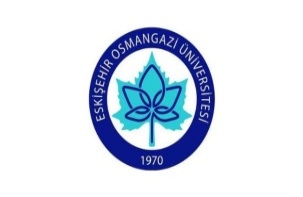 T.C.ESKİŞEHİR OSMANGAZİ ÜNİVERSİTESİ REKTÖRLÜĞÜİDARİ VE MALİ İŞLER DAİRE BAŞKANLIĞIBİLİMSEL ARAŞTIRMA PROJELERİ SATINALMA ŞUBE MÜDÜRLÜĞÜS.No.Malın/Hizmetin CinsiMiktarıBirim FiyatıToplam TutarKDV Oranı1Anti-VEGF antibody 100 µg1 Adet%NOT: TEKNİK ŞARTNAMESİ VARDIR(Şartnameler 0222 239 37 50 / 5523’dan temin edilebilir)